                                    Задания по сольфеджио для 2 класса, ПППостроить интервалы от звука и сделать их обращения. Подписать полученный интервал.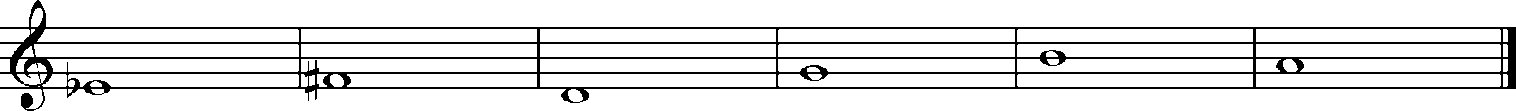 б2	___	м3___	ч5____	м6____	ч4____	б7_____Определить интервалы и подписать.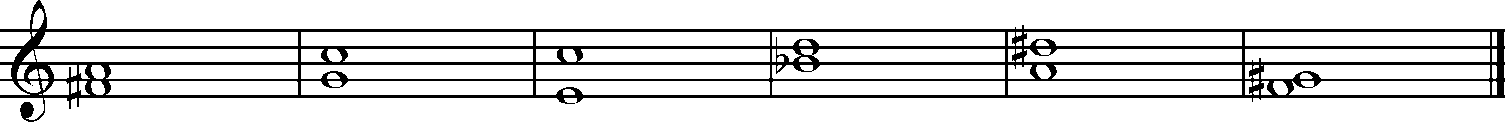 ________________________________________________________________Найти ошибки в построении интервалов.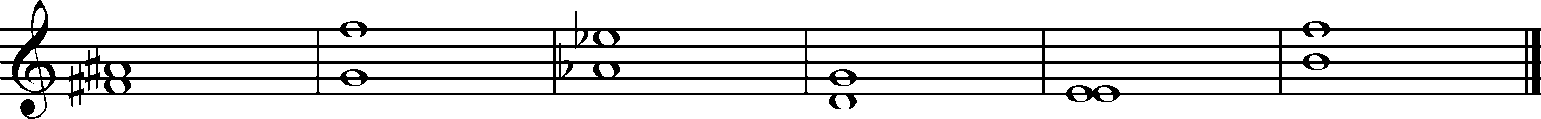 ч4	ч8	б6	ч5	м2	ч5Определить тональность мелодии, подписать ступени. Транспониро- вать в указанную тональность.___________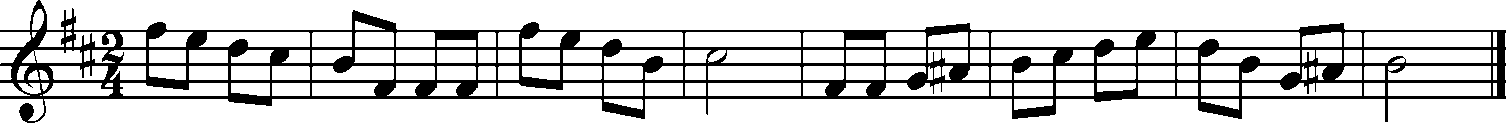 __________________________________________________________________соль минор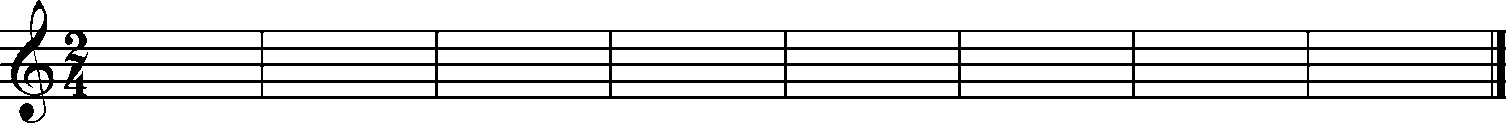 Записать ритм стихотворения в заданном размере, разделить на такты.Отчего ты так грустна24_____________________________Серебристая луна?Я вчера звезду с небес Уронила в темный лес__________________________________________________________